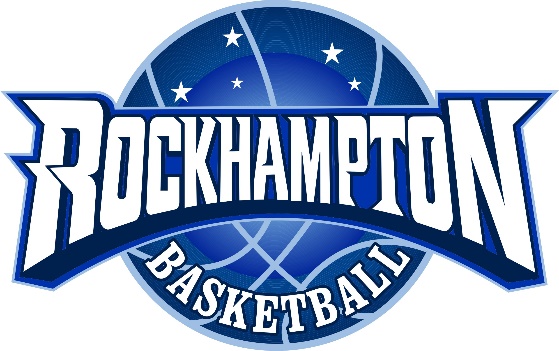 Casual Shooting FeesFees for casual shooting was introduced in early 2018.  Rockhampton Basketball will be enforcing payment of these fees in 2019.  Please make payment in the office before any training commences.Courts are only available for casual shooting Monday to Friday 9.00am to 3.30pm with the exception of Wednesday where times are 12.30pm to 3.30pm.  In some instances, courts may be unavailable to other event bookings or staff cannot be on site.  In these instances, the courts are deemed to be unavailable.Members Fee:		$2.00/person(For players that are participating in the current junior or senior competition)Non-Members:	 	$5.00/personMore than 10 people in a group will be charged at the court booking rate:Club teams:		$33.00/team/hour        Non-Member groups:	$55.00/group/hourJunior Representative players and QBL playersThese fees do not apply to individual casual shooting for our current Junior Representative and QBL players, however you must also check in at the office prior to any training.Any and all casual shooting done outside of standard casual shooting hours (9am-3pm Monday to Friday) by any non RBI representative players MUST be done by written request to RBI Management.